※校內外收費活動及校外單位請填具紙本場地租借申請表及活動計畫書※高雄醫學大學OSCE/PBL教室場地租借申請表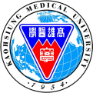 申請單位名稱 ：                                                        使用時間：起 ：    年    月    日    時    分(星期   )  迄 ：    年    月    日    時    分(星期   )活動(課程)內容：□教學活動  □技能演練  □考核(測驗) □其它活動(課程)名稱：                                 參加對象：                                       預估人數：(校內)         人  (校外)         人申請人：              連絡電話(分機)：              手機：                傳真：            申請單位主管簽章：                         申請日期：             各場地租借費用(含清潔費)□需錄影存檔，加收每間500元費用，同意簽署調閱錄影資料申請表，並自備儲存設備。□我已閱讀高雄醫學大學臨床技能中心管理辦法及注意事項並同意遵守相關規範及簽章。                  申請單位印章：                申請人簽名：        ◎請先來電洽詢教務處教學發展與資源中心(國研大樓三樓IR302辦公室)管理人員李先生 (07-3121101轉2799)，填妥借用申請單後E-mail至信箱(lcc@kmu.edu.tw)。-------------------------------------------------以下由管理單位填寫--------------------------------------------審查結果：□配合借用，費用：                               □否管理單位承辦人：              單位主管：             教務長：                      總務處出納組：              高雄醫學大學模擬醫學教育中心場地租借申請表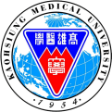 申請單位名稱 ：                                                        使用時間：起 ：    年    月    日    時    分(星期   )  迄 ：    年    月    日    時    分(星期   )活動(課程)內容：□教學活動  □技能演練  □考核(測驗)活動(課程)名稱：                                 參加對象：                                       預估人數：(校內)         人  (校外)         人申請人：               連絡電話(分機)：              手機：                 傳真：            申請單位主管簽章：                         申請日期：              申請電子模擬假人操作人員：□ 是  □ 否各場地租借費用(含清潔費)□需錄影存檔，加收每間500元費用，同意簽署調閱錄影資料申請表，並自備儲存設備。□我已閱讀高雄醫學大學臨床技能中心管理辦法及注意事項並同意遵守相關規範及簽章。                   申請單位印章：                申請人簽名：◎請先來電洽詢教務處教學發展與資源中心(國研大樓三樓IR302辦公室)管理人員黃小姐 (07-3121101轉2799)，填妥借用申請單後E-mail至信箱(huangcy@kmu.edu.tw)。-------------------------------------------------以下由管理單位填寫--------------------------------------------審查結果：□配合借用，費用：                               □否管理單位承辦人：              單位主管：             教務長：                      總務處出納組：             高雄醫學大學臨床技能中心調閱錄影資料申請表                             申請日期：      年     月    日高雄醫學大學臨床技能中心教學教具借用申請單申請單位名稱 ：                               使用時間：起 ：    年    月    日    時    分(星期   )  迄 ：    年    月    日    時    分(星期   )預定歸還時間：    年    月    日    時    分(星期   )活動(課程)內容：□教學活動  □技能演練  □考核(測驗)活動(課程)名稱：                                       參加對象： 預估人數：(校內)         人  (校外)         人教學教具收費標準：                   使用教學教具名稱及數量：                                                      (請參閱教學教具清單/借用本中心教學教具模型不得任意變更外觀配備)申請電子模擬假人操作人員：□ 是   □ 否(電子模擬假人僅限開辦模擬課程及活動時借用，並應申請教具管理人員)申請人：               連絡電話(分機)：                   手機：                     傳真：            申請單位主管簽章：                         申請日期：                □我已閱讀高雄醫學大學教務處臨床技能中心管理辦法並同意遵守相關規範及簽章□教學教具以在本中心場域使用為原則，需在熟悉操作之人員示範及許可下使用。------------------------------------以下由管理單位填寫----------------------------------------審查結果：□配合借用，費用：          (校內教學及相關學術活動不予收費)          □否管理單位承辦人：              單位主管：             教務長：                     總務處出納組：           ◎申請電子模擬假人教具使用，應申請操作人員。◎校外單位請先來電洽詢教務處教學發展與資源中心(國研大樓三樓IR302辦公室)管理人員黃小姐或李先生(07-3121101轉2799)，填妥借用申請單後E-mail至信箱(huangcy@kmu.edu.tw/lcc@kmu.edu.tw)。教具歸還時間：    年    月    日    時    分(星期   )高雄醫學大學臨床技能中心教學教具清單教室名稱提供固定設備項目價格/每時段人數使用時段使用時段教室名稱提供固定設備項目價格/每時段人數(08:00-12:00)(13:30-17:30)PBL教室單槍投影機x1、白板x1、椅子x11、長桌(大)x2、考官桌x1200012間間OSCE教室(模擬診間)白板x1、油壓推床x1、椅子x3、長桌(大)x1、考官桌x11200-間間考官休息室單槍投影機X1、白板X1、長桌(大)x3、長桌(小)x3、椅子x24100024間間SP休息室單槍投影機X1、白板X、長桌(小)x6160032間間考生休息室單槍投影機X1、白板X1100024間間辦公室及討論區單槍投影機X1、白板X1、圓桌x1100010間間教室名稱提供固定設備項目價格/每時段人數使用時段使用時段教室名稱提供固定設備項目價格/每時段人數(08:00-12:00)(13:30-17:30)1.技能教室/討論室(Conference Room)電腦、桌椅200030人間間2.模擬急診室(Emergency Room/Ward)病床、診療桌、醫療氣體牆150010人間間3.模擬手術室(Operation Room)手術台、手術燈、工作車、麻醉機、電擊器、醫療氣體牆150010人間間4.模擬加護病房(Intensive Care Unit)病床、工作車、醫療氣體牆*2、呼吸機150010人間間5.模擬產兒室(Obstetrics / Pediatrics Room)手術台、手術燈、醫療氣體牆150010人間間6.劇組拍攝20000間間申請人姓名：身分證字號：身分證字號：申請人姓名：職號：職號：單     位：校 內電 話：校 內電 話：職     稱：行 動電 話：行 動電 話：申請事由：欲保存影像之空間：□臨床技能中心OSCE/PBL       □模擬醫學教育中心欲保存影像之日期與時段：日期：        年      月     日時間：        點     分 至       點       分申請事由：欲保存影像之空間：□臨床技能中心OSCE/PBL       □模擬醫學教育中心欲保存影像之日期與時段：日期：        年      月     日時間：        點     分 至       點       分申請事由：欲保存影像之空間：□臨床技能中心OSCE/PBL       □模擬醫學教育中心欲保存影像之日期與時段：日期：        年      月     日時間：        點     分 至       點       分申請人應遵守刑法、刑事訴訟法、民法、個人資料保護法等相關規定。申請保存影像資料者，留存於受理單位，不得以任何形式攜出。如洩漏影像資料侵害隱私權，應自行負擔相關法律責任。 申請人應遵守刑法、刑事訴訟法、民法、個人資料保護法等相關規定。申請保存影像資料者，留存於受理單位，不得以任何形式攜出。如洩漏影像資料侵害隱私權，應自行負擔相關法律責任。 申請人同意後簽章：1級教具(採購單價為150萬元以上)3000元/半天2級教具(採購單價為50~150萬元)2000元/半天3級教具(採購單價為10~50萬元)1000元/半天4級教具(採購單價為1~10萬元)500元/半天5級教具(採購單價為0.2~1萬元)200元/半天6級教具(採購單價為0.2萬元以下)50元/半天編號教具名稱單位數量區域歸屬教具分級收費標準(元/半天)1假病人(SimMan)具1模擬130002高擬真無線數位嬰兒模擬人系統(SimBaby)具1模擬130003新生兒模擬假人(SimNewB)具1模擬220004新生兒急救甦醒氣套裝組組1模擬45005高級救命術綜合演練模組(ACLS)套3模擬310006高級心臟救命術訓練模組(ACLS含模擬傷口)套1模擬220007飛利浦電撃器台2模擬310008虛擬實境裝置(主機/螢幕)套3模擬310009虛擬實境穿戴裝置(VR眼鏡/耳罩)套3模擬450010傷情組(模擬26種各式傷口)組1模擬450011男女性導尿模型Limbs&Thing組3模擬450012男女性導尿模型KYOTO組2模擬450013穿戴式女性導尿灌腸模型組1模擬450014人工氣道訓練模型組-嬰兒插管組1模擬450015人工氣道訓練模型組-兒童插管組1模擬450016人工氣道訓練模型組-成人型組3模擬450017人工氣道訓練模型組-支氣管型組1模擬450018成人氣道處理訓練模型組9模擬450019顯影式喉頭鏡組1模擬450020硬式影像插管探條組組1模擬3100021喉頭鏡組支10模擬450022半身氣胸模擬病人具1模擬450023氣道阻塞處理假人具1模擬450024肥胖者異物梗塞模型具1模擬450025兒童異物梗塞模型具2模擬450026新生兒模型具5模擬450027婦科骨盆腔訓練模型組5模擬450028女性骨盆腔檢查模擬模型組5模擬450029女性骨盆器官解剖暨演練模型組2模擬450030分娩胎頭下降模式模擬教具組1模擬450031男性進階前列腺照護模型組3模擬450032耳道檢查模型組1模擬450033檢眼睛組五官鏡組10模擬450034頭鏡組12模擬65035電耳鏡組12模擬65036耳鏡/鼻鏡/喉鏡/鼻咽鏡組24模擬65037皮膚鏡組12模擬520038神經學檢查包套15模擬520039音叉(調頻式)支15模擬520040叩診槌(圓形式)支12模擬65041站燈盞12模擬65042水銀式血壓計台2模擬65043電子血壓計台2模擬65044手臂靜脈注射抽血模型koken支8模擬450045NASCO穿戴式靜脈手臂注射墊組50模擬520046皮下注射訓練皮墊個6模擬520047活力血糖機台10模擬520048紫外燈無菌檢查訓練組組5模擬450049半身安妮具15模擬520050QCPR簡易型半身安妮具22模擬450051簡易型CPR品質監測嬰兒具2模擬450052AED(Laerdal)台4模擬450053心電圖儀台10模擬450054新生兒身高計台5模擬65055新生兒體重計台5模擬65056小兒護理病床台1模擬450057縫合手臂訓練模型支4模擬520058縫合腿訓練模型支1模擬5200593M單面聽診器支8模擬520060抗噪版攜帶式聽診訓練系統組1模擬3100061半身中央靜脈穿刺訓練模型組1模擬450062身體組成分析儀台1高齡2200063步態訓練移位機台1高齡3100064沐浴老人實習模型組1高齡3100065水平輸送搬運推床台1高齡3100066體驗緩坡座1高齡3100067體驗階梯座1高齡3100068穿戴型褥瘡護理模型組1高齡450069肌力及角度測量儀台1高齡450070安心步行機台1高齡450071活動式浴缸洗澡椅台1高齡450072高齡者模擬體驗組組6高齡450073簡易攜帶式淋浴槽組1高齡450074高爾槌球組1高齡450075高爾槌球(高爾賓果投擲)組1高齡450076攜帶型彩色擴視機台1高齡450077床墊式離座報知器組1高齡450078失智者徘徊偵測器組1高齡450079座墊式離座報知器組1高齡450080bed-side式離座報知器組1高齡450081富利吹- 射靶組1高齡450082保齡球組組1高齡450083地墊式離座報知器組1高齡450084中風模擬體驗組組5高齡450085觸控式離座報知器組1高齡450086活性溫熱組組1高齡450087電動床(含床頭櫃)組1高齡450088手眼協調釣魚遊戲訓練組組1高齡450089健身椅(車)-復健用台1高齡450090拍檔球組1高齡450091照護型電動椅台1高齡450092可攜式電動淋浴器組1高齡450093臥式移位滑墊 組1高齡450094自立照顧輔具組組1高齡450095取物功能輔助器組1高齡450096氣球傘台1高齡450097電子握力計台1高齡450098磁扣式腰腹約束帶條1高齡520099人體模型(模特兒，含無障礙衣服)組1高齡5200100特製扶手-防水防滑L型件1高齡5200101防褥減壓床墊組1高齡5200102棒棒糖鼓組1高齡5200103全木扶手件1高齡5200104教學用音樂療法CD套1高齡5200105沙包投擲組組1高齡5200106四輪可煞助行車台1高齡5200107風鈴組1高齡5200108相片記憶擴音電話組1高齡5200109雨聲器只1高齡5200110健康環個30高齡5200111手指棒個30高齡5200112桌上鐵琴組1高齡5200113銅鈸組1高齡5200114穿襪輔肋器組1高齡5200115幼稚園大鼓組1高齡5200116環形護墊組1高齡5200117助行腰帶條1高齡5200118浴缸扶手件1高齡520011912導心電圖機台1OSCE/PBL31000120橈動脈穿刺台1OSCE/PBL31000121QCPR全身安妮具1OSCE/PBL4500122直腸肛門練習個1OSCE/PBL4500123穿戴式臀部肌肉注射個1OSCE/PBL4500124半身CVC模型具1OSCE/PBL4500125鼻胃管半身具2OSCE/PBL4500126褥瘡傷口組1OSCE/PBL4500127穿戴式手臂肌肉注射 個1OSCE/PBL4500128穿戴式乳房個1OSCE/PBL4500129縫合手臂支1OSCE/PBL4500130穿戴式皮下注射個1OSCE/PBL4500131縫合腿支1OSCE/PBL5200132血壓計台16OSCE/PBL650